Animazione del tempo di Quaresima in oratorio 2019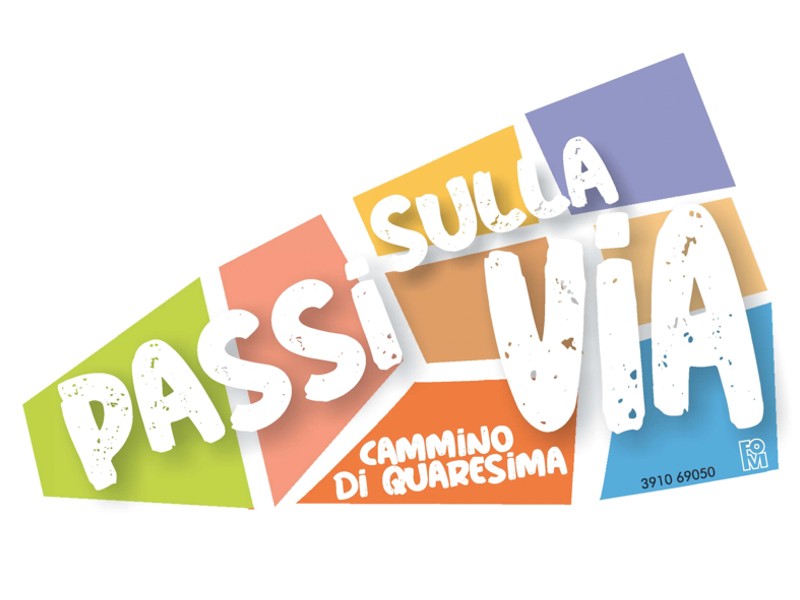 Preghiera dei ragazzi in oratorioV settimana di Quaresima7 aprile 2019V DOMENICA DI QUARESIMADIAMO LA VITAIntroduzioneNella V domenica di Quaresima ascolteremo ciò che accade a Betania, il villaggio di Maria, Marta e Lazzaro, storia di morte e Risurrezione che anticipa quella di Gesù, storia di affetti, storia di vita che si dona.InvitatorioLettore 1: Lui che ha aperto gli occhi al cieco, non poteva far sì che costui non morisse?Lettore: 2: Signore, se tu fossi stato qui, mio fratello non sarebbe morto!Tutti: Gesù rispose: Non ti ho detto che se crederai, vedrai la Gloria di Dio?Ascolto della Parola (Gv 11,1-53)32Quando Maria giunse dove si trovava Gesù, appena lo vide si gettò ai suoi piedi dicendogli: «Signore, se tu fossi stato qui, mio fratello non sarebbe morto!». 33Gesù allora, quando la vide piangere, e piangere anche i Giudei che erano venuti con lei, si commosse profondamente e, molto turbato, 34domandò: «Dove lo avete posto?». Gli dissero: «Signore, vieni a vedere!». 35Gesù scoppiò in pianto. 36Dissero allora i Giudei: «Guarda come lo amava!». 37Ma alcuni di loro dissero: «Lui, che ha aperto gli occhi al cieco, non poteva anche far sì che costui non morisse?».38Allora Gesù, ancora una volta commosso profondamente, si recò al sepolcro: era una grotta e contro di essa era posta una pietra. 39Disse Gesù: «Togliete la pietra!». Gli rispose Marta, la sorella del morto: «Signore, manda già cattivo odore: è lì da quattro giorni». 40Le disse Gesù: «Non ti ho detto che, se crederai, vedrai la gloria di Dio?». 41Tolsero dunque la pietra. Gesù allora alzò gli occhi e disse: «Padre, ti rendo grazie perché mi hai ascoltato. 42Io sapevo che mi dai sempre ascolto, ma l’ho detto per la gente che mi sta attorno, perché credano che tu mi hai mandato». 43Detto questo, gridò a gran voce: «Lazzaro, vieni fuori!». 44Il morto uscì, i piedi e le mani legati con bende, e il viso avvolto da un sudario. Gesù disse loro: «Liberàtelo e lasciàtelo andare».Preghiamo con il salmo 104Rendete grazie al Signore e invocate il suo nome,proclamate tra i popoli le sue opere.A lui cantate, a lui inneggiate,meditate tutte le sue meraviglie.L’ha stabilit per Giacobbe come decreto,per Israele come alleanza eterna,quando disse “Ti darò il paese di Canaancome parte della vostra eredità”Quando erano in piccolo numero,pochi e forestieri in quel luogo,non permise che nessuno li opprimessee castigò i re per causa loro:“Non toccate i miei consacrati,non fate alcun male ai miei profeti”GloriaCommento dialogatoEducatore: Buona domenica ragazzi, ben arrivati alla quinta settimana di Quaresima!Ragazzo 1: Ormai ci siamo e fra poco sarà Pasqua!Ragazzo 2: Il Vangelo di oggi parla già di Risurrezione…Educatore: …si, c’è già un anticipo di quello che accadrà a Gesù… Di che cosa parla questo brano?Ragazzo 2: Lazzaro, amico di Gesù, che era morto, ritorna alla vita!Ragazzo 3: Qualcosa di impossibile nella vita reale?Educatore: Proviamo ad andare più in profondità…Gesù ha compiuto un gesto grandioso per dirci cosa?Ragazzo 1: Che la morte non vince!Educatore: Certo…Gesù è Risorto per dirci che la vita e l’amore sono più forti della morte! E allora noi come possiamo testimoniare questo messaggio?Ragazzo 2: Non saprei…non riuscirei a far niente del genere…Educatore: Questo no, ma possiamo fare molto: pensate bene a quanti gesti possiamo compiere che dicono la forza dell’amore, della vicinanza, di mettersi in gioco per gli altri. Ogni volta che compio un gesto così, lascio che il male non prevalga, lascio che l’amore trionfi… Ed è così che anche noi “diamo la vita”. Possiamo prendercelo come impegno?Ragazzi: SiiiiPreghiamo insieme e diciamo: Insegnaci a compiere gesti d’amore-Quando litigo con i miei compagni e voglio sempre averla vinta…-Quando non faccio nulla verso chi sta male o soffre…-Quando non sono capace di mettermi in gioco e spendermi per il bene degli altri…PreghiamoSignore Gesù,siamo ragazzi che amiamo la vita!Donaci di gustare questo grande dono, di non sprecarlo, di non buttarlo via,di scoprire che solo mettendoci in gioco per gli altri,solo spendendo la vita per gli altri,la vita abbonda e l’amore dilaga.AmenPadre NostroCanto: Vivere la vita oppure il canto della Quaresima in oratorio ALL’ORA scaricabile dal sito www.libreriailcortile.it 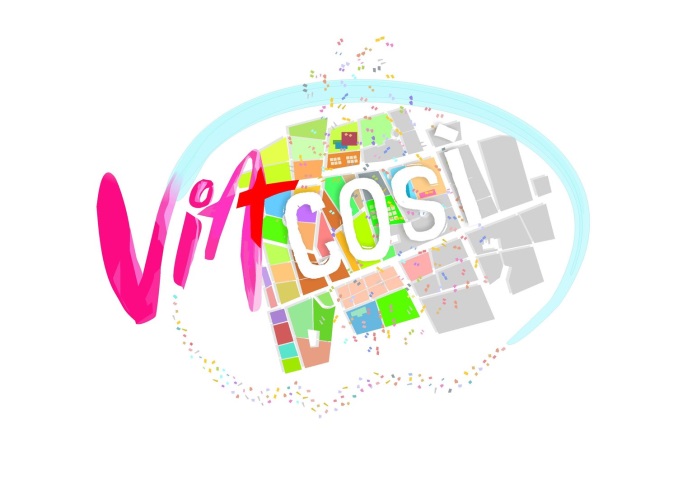 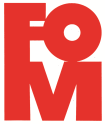 Fondazione diocesana per gli Oratori MilanesiVia S. Antonio 5 – 20122 MilanoTel. 0258391356 – Fax 0258391350e-mail: ragazzi@diocesi.milano.itwww.chiesadimilano.it/pgfom - www.facebook.com/pgfom